Annotated Illustration10 pointsWHAT IT IS:An illustration with labels & explanations.TO DO:  Draw an illustration of a historical figure, item or event. This should fill an entire 8 x 11 piece of paper. (You can go bigger, but not smaller.)Annotate this with text labels and descriptions of the key points in the picture.There should be at least 10 factsThis can be done by hand.EXAMPLE: 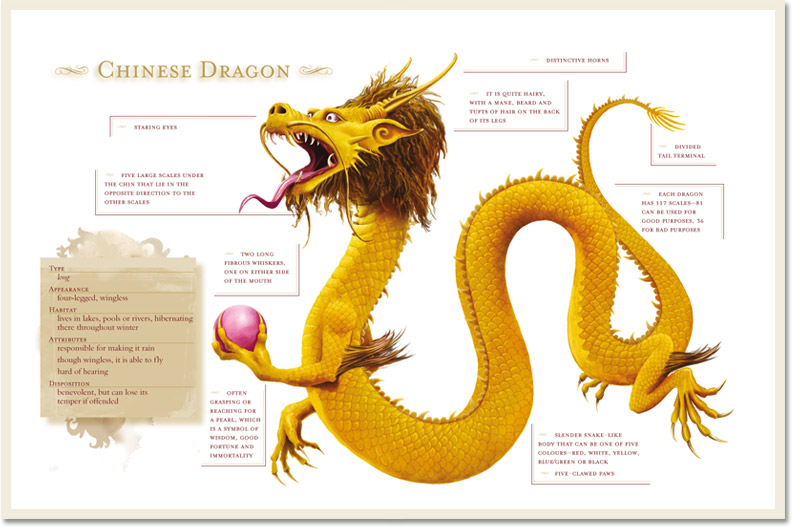 